Dodgeball Registration Form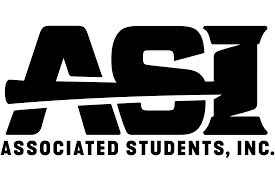 Tuesday, February 275:00 – 7:00pmGreenlee Plaza – Futsal CourtsTeam Name:________________________________________________________Captain’s Name:					   Captain’s CIN:  ___________________Captain’s Cal State LA email:  			 	_____________________Captain’s Phone number:_________________________Teams must have a minimum of 4 players and a maximum of 10 player on the court.  Team rosters may carry up to 12 players.  All players must be currently enrolled Cal State LA students and are required to sign a liability waiver prior to the start of the tournament.  Full rules and details are listed below.Email completed team registration forms and rosters to Ashley Foskey afoskey3@calstatela.edu  Dodgeball Tournament RulesTHE TEAMA team should consist of 10-12 players and there are no gender restrictions. Maximum of 10 players will compete on each side at a time, however, teams are allowed to begin and continue play with a minimum of 4 players. Once the tournament begins, players may not change teams or serve as a substitute on another team.  ALL members of a team must play at least one (1) game per match, unless injured.  Teams are encouraged to have a uniform that consists of a similarly colored T-shirt.THE PLAYING FIELDThe field of play is a outdoor soccer court divided into 2 equal sections by a center line and attack lines (red) 3m, and parallel to the centerline. EQUIPMENTA total of 6 balls.RULESThe tournament will be governed by the USA Dodgeball rules in addition to those outlined below. https://www.usadodgeball.com/rules BOUNDARIESDuring play, all players must remain within the boundary lines. Players may leave the boundaries through their end-line only to retrieve stray balls. They must also return through their end-line. Any player that exits the court must be back on the court within 5 seconds of leaving the field of play, or they will be considered out.TIMING AND WINNING A GAMEThe match will be a best of three (3) games. The first team to legally eliminate all opposing players will be declared the winner. There is a limit of 7 minutes per game; at the end of the time limit the team with the most remaining players will be called the winners of that game. Can change depending on team sign ups. TIME-OUTS & SUBSTITUTIONSThere are no team time-outs during game play. Referees may call a timeout for disputes and injuries. Substitutes may only enter a match between games or in the case of injury.RULE ENFORCEMENTReferees will be present to make final judgments. Be reminded that while the dodgeball tournament is designed to be a competitive event, the priority is the safety of all participants and spectators and the expectation is that teams conduct themselves appropriately and maintain good sportsmanship at all times. Teams or individuals that do not uphold this standard will be either be given a loss or will be removed from the event.Teams will be updated with any changes to the rules prior to or during the tournament, if necessary.PrizeBoth teams who reach the finals will receive movie bundle tickets for each player and the championship team will be awarded a personalized Dodgeball Champion hoodie, to be picked up at the ASI offices when available. First Name Last Name CINCal State LA Email Address 